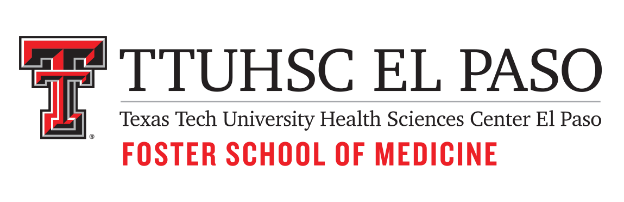 2023 Application for Mid-Point Review*This is NOT an application for Tenure and/or promotion. This is a Mid-Point Review only. DO NOT use this application form to apply for Tenure and/or PromotionNotice: In accordance with decisions issued by the State of Texas Office of the Attorney General regarding privacy of documents, TTUHSC El Paso acknowledges and maintains that all materials collected or generated as part of the Mid-Point Review application file constitute medical peer review documents.  As such, this confidential information is not available to others outside the Mid-Point Review process, including the faculty applicant. The prohibition against disclosing medical peer review information includes, but is not limited to, the dossier, letters of reference, communications regarding the Mid-Point Review process, peer evaluations, and recommendations by the department Mid-Point Review committee, committee chair, and the Associate Dean for Faculty Affairs.General InformationEducationPostdoctoral Education (Including Residencies and Fellowships)HonorsSpecialty and Sub-Specialty Board CertificationsSociety MembershipsLocal (Elected/Non-elected)Regional (Elected/Non-elected)National/International (Elected/Non-elected)Positions HeldTeachingPlease refer to Section C of the PLFSOM Guidelines for Faculty Appointment, Tenure and Promotion.Teaching ResponsibilitiesTeaching responsibilities (includes teaching to students, residents, fellows, continuing medical education, and/or lay public)Teaching of medical students, residents, and fellowsContinuing medical educationEducational activities for the lay publicEducation administrationEducational committeesAccomplishments in the scholarship of teachingLocal, regional, national/international: educational awards or innovation in educationInnovations in educationEducation recognitions/awards Mentoring of learnersStudents, residents, fellows, faculty, and othersUndergraduate students, high school students, and othersGraduate studentsMedical studentsPostdoctoral fellows, research associates, residents, and fellowsFacultyScholarshipPlease refer to Section D of the PLFSOM Guidelines for Faculty Appointment, Tenure, and Promotion. Do not include any works in “submitted” or “in preparation” status.Accomplishments in the scholarship of discoveryPublications Published articles and case reportsArticles and case reports in pressBooks, chapters in books, and monographsAbstractsExhibits and productionsInvited presentationsPatentsExtramural professional serviceManuscript reviewer for the following journals (dates not required)Consultant to government agencies, private industries, or other organizationsOfficer or committee member of scientific or professional organizations Member of research grant study sections (e.g. NIH, AHA, Western Review Consortium)Member of editorial boards (e.g. circulation research) Grants to support scholarly workIntramural awards (e.g. seed grants)Extramural awardsLocal but not from TTUHSC or TTUHSC El PasoState and/or regionalNational and/or international Grants reviewed but not fundedGrants submitted and under reviewSponsored clinical trials and drug studiesAccomplishments in the scholarship of applicationAccomplishments in the scholarship of integrationRecognitions/awards for accomplishments in scholarshipClinical ServicePlease refer to Section E of the PLFSOM Guidelines for Faculty Appointment, Tenure, and Promotion.Clinical Service ResponsibilitiesClinical Services Including Consultations In-Patient Clinical ActivityOut-Patient Clinical ActivityTelemedicine ActivityYour Hospital AppointmentsClinical Service ProductivitiesIn-PatientOut-PatientTelemedicineClinical Service ContractsOther Accomplishments in Clinical ServiceClinical LeadershipRecognition or AwardsInnovationAcademically-related Public ServicePlease refer to Section F of the PLFSOM Guidelines for Faculty Appointment, Tenure, and Promotion. Administrative Positions HeldDepartmentalHospitalInstitutional (TTUHSC El Paso and its component schools)State and RegionalNational and International Other Academically-related Public Service AccomplishmentsRecognitionInnovationElected, Appointed, or Voluntary PositionsLocalState and RegionalNational and International AppendicesTeaching ActivitiesStudent/resident teachingContinuing medical educationScholarly WorksClinical ServicePersonal StatementCertificationI certify that, to the best of my knowledge, the information contained herein is true and correct.______________________________________________				______________________	Signature of Applicant	 								DateLast Name: First Name:Degree:Department:Present Title:Date of initial appointment at current title at TTUHSC or TTUHSC El Paso:Date of initial appointment at current title at TTUHSC or TTUHSC El Paso:Date of initial appointment at current title at TTUHSC or TTUHSC El Paso:Date of initial appointment at current title at TTUHSC or TTUHSC El Paso:Date of initial appointment at current title at TTUHSC or TTUHSC El Paso:Date of initial appointment at current title at another academic institution (if applicable):Date of initial appointment at current title at another academic institution (if applicable):Date of initial appointment at current title at another academic institution (if applicable):Date of initial appointment at current title at another academic institution (if applicable):Date of initial appointment at current title at another academic institution (if applicable):Date of initial appointment at current title at another academic institution (if applicable):I am applying for pre-promotion to: Current tenure status:Applying for pre-tenure? Yes                 NoI elect to have my application reviewed under one of the following pathways:(By checking this box and through our signatures on this document, my Department Chair and I attest that I meet the eligibility criteria for the selected promotion pathway.)Primary Area:Secondary Area:Tertiary Area: Tertiary Area: (optional)Select one or more Tertiary Areas, if applicable. Please select “N/A” if not applicable.Select one or more Tertiary Areas, if applicable. Please select “N/A” if not applicable.Select one or more Tertiary Areas, if applicable. Please select “N/A” if not applicable.Select one or more Tertiary Areas, if applicable. Please select “N/A” if not applicable.DegreeDateFieldInstitution and LocationTitle of PositionDatesSource of FundingFieldMentorInstitution and LocationTeachingHour/YearTOTAL:TopicActivity FormatHours/YearTeaching MaterialsAudience (Number)Institution/CommentsTOTAL:TOTAL:TopicActivity FormatHour/YearTeaching MaterialsAudience (Number)Institution/CommentsTOTAL:TOTAL:TopicActivity FormatHour/YearTeaching MaterialsAudience (Number)Institution/CommentsTOTAL:TOTAL:NameDateHours/WeekProgramResults or CommentsTOTAL:TOTAL:Are you a member of the graduate faculty?  Are you a member of the graduate faculty?    Yes		 NoIf so, date of appointment:NameDate of Earned DegreeHours/WeekStudent FieldDept/InstitutionCommentsTOTAL:TOTAL:NameDatesHours/WeekProgramCommentsTOTAL:TOTAL:NameDatesHours/WeekProgramCommentsTOTAL:TOTAL:NameDatesHours/WeekProgramCommentsTOTAL:TOTAL:I certify that I have read the Paul L. Foster School of Medicine Guidelines for Faculty Appointment, Tenure and Promotion.Initials:I understand that the deliberations of the Mid-Point Review Committee are confidential. I understand that I should not solicit any information about those deliberations from any member of the committee or anyone involved in the deliberations. Initials: